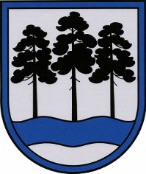 OGRES  NOVADA  PAŠVALDĪBAReģ.Nr.90000024455, Brīvības iela 33, Ogre, Ogres nov., LV-5001tālrunis 65071160, fakss 65071161, e-pasts: ogredome@ogresnovads.lv, www.ogresnovads.lv SAISTOŠIE NOTEIKUMI Ogrē2021.gada 17.jūnijā                                                                                                   Nr.10/2021(protokols Nr.11; 23.)Grozījumi Ogres novada pašvaldības 2021.gada 28.janvāra saistošajos noteikumos Nr.2/2021“Par Ogres novada pašvaldības 2021.gada konsolidēto budžetu”Izdoti saskaņā ar likuma“Par pašvaldībām” 46.pantu un likumu “Par pašvaldību budžetiem”Izdarīt Ogres novada pašvaldības 2021.gada 28.janvāra saistošajos noteikumos Nr.2/2021 „Par Ogres novada pašvaldības 2021.gada konsolidēto budžetu” šādus grozījumus: Izteikt 1.punktu šādā redakcijā:„1.	Apstiprināt Ogres novada pašvaldības 2021. gada pamatbudžeta ieņēmumus    47 515 332 euro (četrdesmit septiņi miljoni pieci simti piecpadsmit tūkstoši trīs simti trīsdesmit divi euro) saskaņā ar Pielikums Nr.1.”Izteikt 2.punktu šādā redakcijā: “2.	Apstiprināt Ogres novada pašvaldības 2021. gada pamatbudžeta izdevumus     70 652 367 euro (septiņdesmit miljoni seši simti piecdesmit divi tūkstoši trīs simti sešdesmit septiņi euro) saskaņā ar Pielikums Nr.2.”Izteikt 3.punktu šādā redakcijā:“3.	Noteikt 2021.gada budžetā 19 223 819 euro (deviņpadsmit miljoni divi simti divdesmit trīs tūkstoši astoņi simti deviņpadsmit euro) lielu Valsts kases kredītu Ogres novada pašvaldības projektu nodrošināšanai saskaņā ar Pielikums Nr.3.”Izteikt 5.punktu šādā redakcijā:“5.	Noteikt finansējumu kredītu atmaksai 3 916 830 euro (trīs miljoni deviņi simti sešpadsmit tūkstoši astoņi simti trīsdesmit euro) saskaņā ar Pielikums Nr.4.”Izteikt pielikumu Nr.5 jaunā redakcijā.Izteikt pielikumu Nr.6 jaunā redakcijā.Izteikt 9.punktu šādā redakcijā:“ 9. Noteikt 2021.gadā pamatbudžeta atlikumu uz gada beigām 2 666 729 euro (divi miljoni seši simti sešdesmit seši tūkstoši septiņi simti divdesmit deviņi euro). ”Domes priekšsēdētājs					                         	  E.Helmanis